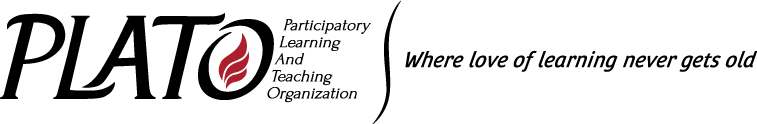 Mail-In with Check Registration FormTitanic The Musical Theater TripSunday, October 16, 2022PLATO Member Fee $90 _____                                                                                    PLATO Guest Fee $108 ___Fee includes:  Badger Bus and theater ticket (lunch is on your own)Registration Deadline:  September 15, 2022	Name _	________________________________________________________________________________Address _______________________________________________________________________________City ____________________________________________ State _________  Zip Code_________________Cell Phone (used on trip)___________________________ Landline Phone __________________________Email (for bus trip updates)________________________________________________________________Emergency Contact _____________________________Phone __________________________________________ Yes, I am a PLATO member	_______ No, I am not a PLATO memberI would like my theater seat to be next to the following person(s): ________________________________I am a guest of or my guest is_______________________________________________________________Special accommodations request ____________________________________________________________Number attending the Group Lunch _____________My guest, if appropriate and I will board the bus at:____Capitol Lakes (333 W Main St) Free parking only in ramp’s uppermost “S” Level____Oakwood Prairie Ridge (5565 Tancho Drive) Park in any space not posted as “Visitor”____Oakwood Village University Woods (6205 Mineral Point Road) Park in Heritage Oaks Parking GarageMail-In Registration: Requires payment by check:Print out and complete the mail-in registration form (one form for each person attending)b.    Make check payable to PLATOc.	Mail your registration form(s)and check to:PLATO Titanic the Musical Registration 6209 Mineral Point Road #203 Madison, WI 53705